FAQsRFI SR1177900851- Digital Fingerprint, Email, Phone Number and IP Address ToolHMRC has received a number of questions raised from suppliers in relation to the RFI and to ensure a consistent approach is retained in line with procurement rules, we are sharing the questions raised and responses issued below – 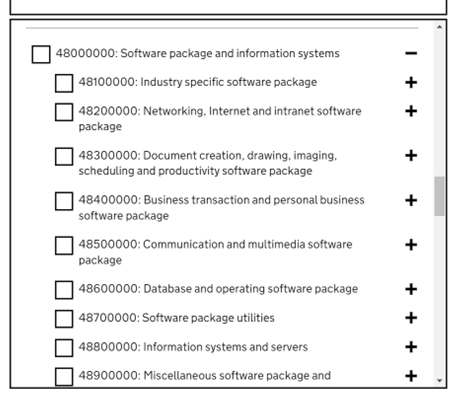 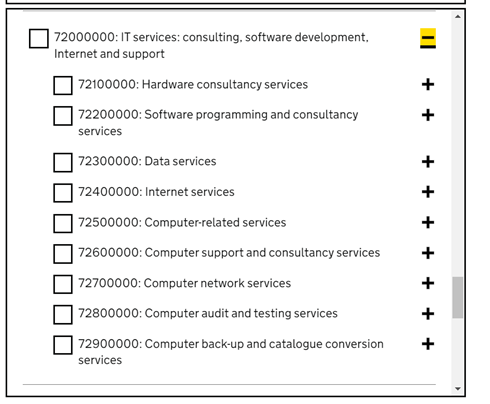 Question No.QuestionResponse1Please provide guidance or elaborate on the point below:(3.1) Please provide details of the Common Procurement Vocabulary (CPV) codes that you typically use to search for opportunities of this nature.https://www.gov.uk/government/publications/the-european-union-defence-and-security-public-contracts-regulations-dspcr-2011/dspcr-chapter-6-classifying-contracts points number 27 to 32 provide information regarding CPV codes. 

Potential suppliers are invited to share the CPV codes that they may have previously used to search for opportunities of this nature in line with HMRC’s requirements. Some examples of CPV codes are provided below. 2Please provide guidance or elaborate on the point below:(3.2) Please outline any contractual vehicles through which your products are available.  This could include, but not be exclusive to:  Dynamic Purchasing Systems, Frameworks, Partnerships.Potential suppliers are invited to outline any contractual means through which their services and products are available. HMRC tends to buy services and products on different platforms and frameworks such as :DPS Digital marketplace - CCS (crowncommercial.gov.uk) / Digital MarketplaceTechnology Products & Associated Services - CCS (crowncommercial.gov.uk)3Please provide guidance or elaborate on the point below: (5.2) Is there a COTS solution you believe would meet HMRC's needs?COTS here means “A software and/or hardware product that is commercially ready-made and available for sale, lease, or license to the general public. Software and hardware that already exists and is available from commercial sources”. Potential suppliers are invited to provide information of any known service, including their own COTS solution, that is already made available on the market and that meets the HMRC requirements.  